Об утверждении Положения о проведении окружного конкурса «Предприниматель года»  В соответствии с Федеральным законом от 24.07.2007 № 209-ФЗ «О развитии малого и среднего предпринимательства в Российской Федерации», постановлением администрации Ординского муниципального округа от 11.10.2021 № 1235 «Об утверждении муниципальной программы Ординского муниципального округа «Экономическое развитие Ординского муниципального округа»ПРИКАЗЫВАЮ: 1. Утвердить прилагаемое Положение о проведении окружного конкурса «Предприниматель года». 2. Утвердить прилагаемый состав Конкурсной комиссии по подведению итогов и определению победителей окружного конкурса «Предприниматель года».3. Контроль за исполнением настоящего приказа оставляю за собой.Начальник управления					                		      Е.Г. Старкова УТВЕРЖДЕНОприказом управления экономического развития и сельского хозяйства администрации Ординского муниципального округа от 22.04.2022  № 21(в редакции от 06.05.2022 № 27)ПОЛОЖЕНИЕо проведении окружного конкурса «Предприниматель года»I. Общие положенияОкружной конкурс «Предприниматель года» (далее – Конкурс) проводится в рамках реализации постановления администрации Ординского муниципального округа от 11.10.2021 № 1235 «Об утверждении муниципальной программы Ординского муниципального округа «Экономическое развитие Ординского муниципального округа».Цель конкурса - содействие развитию малого и среднего предпринимательства на территории Ординского муниципального округа, выявление и поощрение лучших субъектов малого и среднего предпринимательства, добившихся наилучших результатов в своей деятельности, и распространение их опыта работы, повышение общественной значимости предпринимательской деятельности, формирование позитивного общественного мнения о предпринимательстве, стимулирование предпринимательской активности.Организация и проведение конкурса возлагается на управление экономического развития и сельского хозяйства администрации Ординского муниципального округа (далее – Управление ЭР и СХ).Под субъектами малого и среднего предпринимательства понимаются зарегистрированные в соответствии с законодательством Российской Федерации хозяйствующие субъекты (юридические лица и индивидуальные предприниматели), отнесенные в соответствии с условиями, установленными Федеральным законом от 24.07.2007 № 209-ФЗ «О развитии малого и среднего предпринимательства в Российской Федерации», к малым предприятиям, в том числе к микропредприятиям,  и средним предприятиям (далее – субъекты малого и среднего предпринимательства).Рассмотрение заявок на участие в конкурсе, подведение итогов конкурса осуществляется конкурсной комиссией по подведению итогов и определению победителей окружного конкурса «Предприниматель года» (далее – Конкурсная комиссия).Финансирование по данному конкурсу осуществляется за счет средств муниципальной программы Ординского муниципального округа «Экономическое развитие Ординского муниципального округа», утвержденной постановлением администрации Ординского муниципального округа от 11.10.2021 № 1235.II. Требования к участникам конкурса 2.1. В конкурсе могут принять участие субъекты малого и среднего предпринимательства, зарегистрированные и (или) осуществляющие деятельность на территории Ординского муниципального округа не менее одного года (далее – Участники конкурса). 2.2. К участию в конкурсе не допускаются субъекты малого и среднего предпринимательства:- находящиеся в стадии реорганизации или ликвидации;- не предоставившие полный пакет документов, определенный в пунктах 5.1. и 5.3. настоящего Положения; - представившие заведомо недостоверные или неполные сведения.2.3. Информация, предоставленная Участниками конкурса, не может быть использована без их письменного согласия для иных целей, кроме оценки Конкурсной комиссии по подведению итогов и определению победителей окружного конкурса «Предприниматель года».III. Организация конкурса3.1. Объявление о проведении конкурса, содержащее информацию об условиях, критериях и порядке оценки результатов размещается на официальном сайте Ординского муниципального округа: http://orda.permarea.ru .3.2. Конкурсная комиссия подводит итоги и определяет победителей в каждой номинации.Подведение итогов по всем номинациям проводится с учетом открытого голосования. К голосованию допускаются все заявившиеся к участию в конкурсе субъекты малого и среднего предпринимательства и соответствующие требованиям раздела II настоящего Положения. 3.3. Решение о победителях конкурса в каждой номинации утверждается приказом управления экономического развития и сельского хозяйства администрации Ординского муниципального округа.3.4. Информация о победителях конкурса размещается на официальном сайте Ординского муниципального округа: http://orda.permarea.ru.IV. Номинации конкурса4.1. Конкурс проводится по следующим номинациям: 4.1.1. «Ветеран бизнеса» присуждается участнику за многолетнюю успешную хозяйственную деятельность, опыт работы (более 15 лет), формирование и развитие коллектива высококвалифицированных специалистов.4.1.2. «Уютный магазин» - в данной номинации поощряются субъекты малого и среднего предпринимательства, зарегистрированные и (или)  осуществляющие свою торговую деятельность на территории округа, в красиво оформленном и содержащемся в эстетическом виде здании, как внутри, так и снаружи (фото или видео прилагается). 4.1.3. «Фермер года» присуждается главе крестьянского (фермерского) хозяйства за лучшую организацию деятельности крестьянского (фермерского) хозяйства.4.1.4. «Предприниматель года в сфере производства» присуждается за лучшую и эффективную организацию производства товаров. 4.1.5. «Предприниматель года в сфере услуг» присуждается за успешную деятельность в сфере предоставления услуг населению.4.1.6. «Молодой предприниматель года» поощряются субъекты малого и среднего предпринимательства, руководитель или индивидуальный предприниматель в возрасте до 35 лет включительно. 4.1.7. «Бизнес-Леди года» присуждается женщинам - руководителям малого (среднего) предприятия или женщинам - индивидуальным предпринимателям за успешную хозяйственную деятельность. По решению конкурсной комиссии субъектам малого и среднего предпринимательства, могут быть присуждены специальные призы:- «За лучшее продвижение бизнеса в социальных сетях»; - «За интерактив в социальных сетях»;- «За активную благотворительную деятельность, поддержку социально-значимых мероприятий»;- «Уникальный продукт»;- «Открытие года»;- «Бизнес-династия».V. Порядок подачи заявок на участие в конкурсе5.1. Заявки на участие в конкурсе принимаются Управлением ЭР и СХ в указанный в извещении о проведении конкурса срок, утвержденное приказом управления экономического развития и сельского хозяйства администрации Ординского муниципального округа, по форме согласно приложению 1 к настоящему Положению.5.2. Субъект малого и среднего предпринимательства имеет право принять участие только в одной номинации. 5.3. К заявке прилагаются следующие документы: а) выписка из единого государственного реестра юридических лиц (для юридических лиц);выписка из единого государственного реестра индивидуальных предпринимателей (для индивидуальных предпринимателей);б) пояснительная записка об истории организации, деятельности и перспективах развития предприятия (краткая характеристика деятельности); в) копия паспорта (для номинации «Молодой предприниматель года»);г) другие конкурсные материалы (копии отзывов, дипломов, благодарственных писем, публикаций в прессе, фотографий и т.д.) (далее - документы), необходимые для оценки Конкурсной комиссией.5.4. Заявка и документы (копии документов), представляемые в Управление ЭР и СХ, должны быть:5.4.1. подписаны руководителем субъекта малого и среднего предпринимательства или его представителем (с приложением документов, подтверждающих его полномочия, в соответствии с действующим законодательством) и заверены печатью (при наличии);5.4.2. сброшюрованы (прошиты), пронумерованы и скреплены печатью (при наличии).5.5. Заявка должна быть заполнена с использованием технических средств, без подчисток, исправлений, помарок, неустановленных сокращений и формулировок, допускающих двоякое толкование. 5.6. Ответственность за достоверность сведений и информации, представленной в заявке, а также подлинность представленных документов возлагается на руководителей юридических лиц, индивидуальных предпринимателей. 5.7. Субъекты малого и среднего предпринимательства несут все расходы, связанные с подготовкой заявки и участием в конкурсе, независимо от результата конкурса.5.8. Управление ЭР и СХ регистрирует предоставленные в срок заявки в журнале регистрации.5.9. Если на участие в какой-либо номинации конкурса не поступило ни одной заявки, конкурс по этой номинации считается не состоявшимся, если подана только одна заявка в номинации – может считаться победителем по решению комиссии. 5.10. Заявки на участие в конкурсе и конкурсные материалы, представленные на конкурс, заявителям не возвращаются.5.11. Заявки на участие в конкурсе и конкурсные материалы, поступившие по истечении срока или представленные не в полном объеме, установленными пунктами 5.1. и 5.3. настоящего Положения, конкурсной комиссией не рассматриваются.VI. Конкурсная комиссия6.1. Основными задачами Конкурсной комиссии являются объективная оценка представленных на окружной конкурс «Предприниматель года» (далее конкурс) заявок, документов, подведение итогов и определение победителей конкурса. 6.2. Конкурсная комиссия осуществляет следующие функции:  6.2.1. Рассмотрение и оценка представленных в установленном порядке заявок на участие в конкурсе. 6.2.2. Определение соответствия представленных заявок на участие в конкурсе требованиям, установленным Положением. 6.2.3. Определение в установленном порядке победителей по номинациям конкурса. 6.3. Конкурсная комиссия имеет право: 6.3.1. Приглашать на заседания для оценки представленных участниками конкурса документов экспертов и других специалистов в данной предметной области. 6.3.2. Приглашать на заседания представителей участников конкурса для дачи необходимых пояснений по возникающим вопросам.6.4. Формой деятельности Конкурсной комиссии являются заседания. 6.5. Конкурсная комиссия правомочна принимать решения, если на заседании присутствует не менее половины состава членов комиссии.6.6. Общее руководство Конкурсной комиссией и обеспечение выполнения возложенных на нее функций осуществляет председатель Конкурсной комиссии. 6.7. Председатель Конкурсной комиссии: 6.7.1. руководит работой Конкурсной комиссии, определяет повестку, время, место и дату проведения заседания Конкурсной комиссии, порядок рассмотрения вопросов на заседаниях Конкурсной комиссии; 6.7.2. подписывает протоколы заседаний Конкурсной комиссии. 6.8. Секретарь Конкурсной комиссии осуществляет организацию деятельности Конкурсной комиссии, в том числе: 6.8.1. формирует проект повестки заседания Конкурсной комиссии и представляет его на утверждение председателю Конкурсной комиссии; 6.8.2. уведомляет по телефону членов Конкурсной комиссии о месте, дате, времени проведения заседания Конкурсной комиссии;6.8.3. ведет и оформляет протоколы заседаний Конкурсной комиссии. 6.9. Члены Конкурсной комиссии:6.9.1. участвуют в заседаниях Конкурсной комиссии, подготовке проектов ее решений, в голосовании при принятии решений Конкурсной комиссии;6.9.2. вносят предложения по вопросам, относящимся к компетенции Конкурсной комиссии; 6.9.3. выполняют поручения председателя Конкурсной комиссии.6.10. Члены Конкурсной комиссии осуществляют свою деятельность на общественных началах и принимают личное участие в заседаниях без права замены.6.11. Заседания Конкурсной комиссии проводит председатель Конкурсной комиссии. В случае отсутствия председателя его обязанности выполняет заместитель председателя Конкурсной комиссии. 6.12. Для оценки участников конкурса Конкурсная комиссия ставит баллы по шкале, указанной в приложении 2 к Положению. 6.13. Конкурсная комиссия по итогам рассмотрения представленных заявок на участие в конкурсе принимает решение о победителях конкурса в каждой номинации, которое оформляется протоколом. 6.14.  Протокол заседания конкурсной комиссии, в котором указываются состав Конкурсной комиссии, результаты голосования, наименования победителей Конкурсного отбора, оформляется в течение 2 рабочих дней со дня заседания Конкурсной комиссии, подписывается председателем и секретарем Конкурсной комиссии.VII. Критерии и порядок конкурсного отбора 7.1. Критерии и балльная оценка конкурсного отбора по номинациям указаны в приложении 2 к настоящему Положению.7.2. Конкурсный отбор претендентов проводится путем начисления баллов по всем критериям конкурсного отбора на основании данных, представленных в заявке. Управление ЭР и СХ имеет право запрашивать у заявителя дополнительную уточняющую информацию для достоверности и объективности оценки, а также провести обследование предприятий участников, претендующих на получение призового места. Итоговая оценка участников конкурса определяется суммированием баллов по критериям конкурсного отбора. VIII. Подведение итогов конкурса8.1. Конкурсная комиссия по результатам рассмотрения представленных участниками конкурса документов, определяет трех призёров конкурса по каждой номинации отдельно и принимает решение о присуждении:1-е место –диплом победителя конкурса и ценный подарок;2-е место –диплом победителя конкурса и ценный подарок;3-е место –диплом победителя конкурса и ценный подарок.8.2. Победителями конкурса признаются участники конкурса, набравшие наибольшее количество баллов по основным и дополнительным показателям, указанным в заявке, в соответствии с критериями оценки. При равном количестве баллов победителем признается участник конкурса, заявка которого была подана раньше.8.3. Подведение итогов конкурса и определение его победителей производятся в течение 5 рабочих дней со дня окончания срока приема заявок.8.4. Оглашение результатов конкурса проводится на мероприятии «День Предпринимателя», которое состоится в мае текущего года.ЗАЯВКА*на участие в окружном конкурсе «Предприниматель года»          в номинации «Ветеран бизнеса»ЗАЯВКА*на участие в окружном конкурсе «Предприниматель года»          в номинации «Уютный магазин»ЗАЯВКА*на участие в окружном конкурсе «Предприниматель года»          в номинации «Фермер года»ЗАЯВКА*на участие в окружном конкурсе «Предприниматель года»          в номинации «Предприниматель года в сфере производства»ЗАЯВКА*на участие в окружном конкурсе «Предприниматель года»          в номинации «Предприниматель года в сфере услуг»ЗАЯВКА*на участие в окружном конкурсе «Предприниматель года»          в номинации «Молодой предприниматель года»ЗАЯВКА*на участие в окружном конкурсе «Предприниматель года»          в номинации «Бизнес-Леди года»Приложение 2к Положению о проведении окружного конкурса «Предприниматель года»Критерии оценки участников окружного конкурса «Предприниматель года»УТВЕРЖДЕНприказом управления экономического развития и сельского хозяйства администрации Ординского муниципального округа от 22.04.2022  № 21(в редакции от 06.05.2022 № 27)Составконкурсной комиссии по подведению итогов и определению победителей окружного конкурса «Предприниматель года»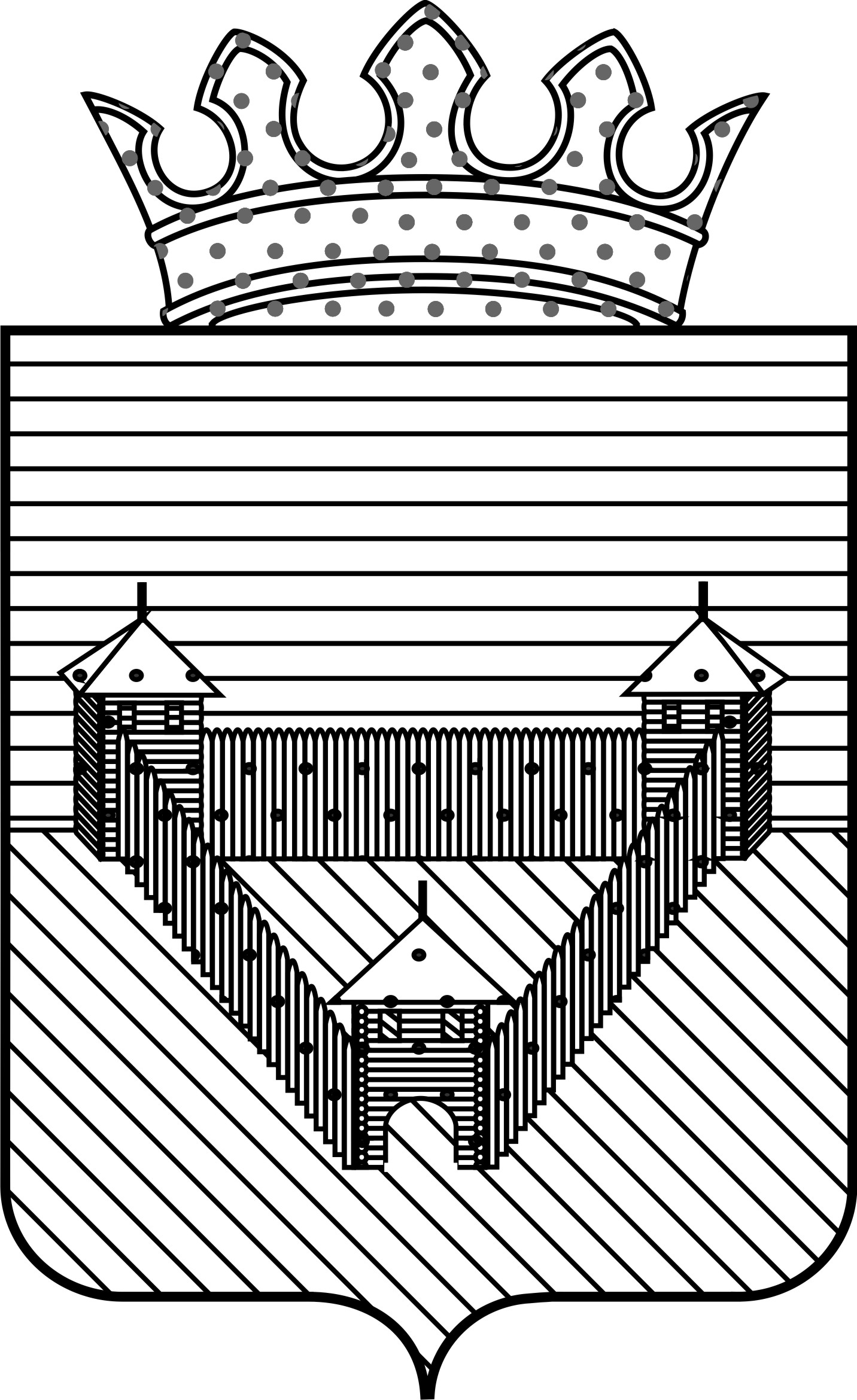 Управление экономического развития и сельского хозяйства администрации Ординского муниципального округаПРИКАЗУправление экономического развития и сельского хозяйства администрации Ординского муниципального округаПРИКАЗУправление экономического развития и сельского хозяйства администрации Ординского муниципального округаПРИКАЗ22.04.2022№ 21Приложение 1к Положению о проведении окружного конкурса «Предприниматель года» Наименование СМСПНаименование СМСПЮридический адресЮридический адресИННИННТелефон, e-mail Телефон, e-mail Контактное лицо от субъекта малого и среднего предпринимательстваКонтактное лицо от субъекта малого и среднего предпринимательстваТелефон, e-mail контактного лица Телефон, e-mail контактного лица Муниципальное образование, в рамках которого ведется основная хозяйственная деятельность СМСП               Муниципальное образование, в рамках которого ведется основная хозяйственная деятельность СМСП               Отрасль (направление) реализации            предпринимательской деятельности СМСП       Отрасль (направление) реализации            предпринимательской деятельности СМСП       Дата начала предпринимательской деятельности  Дата начала предпринимательской деятельности  Среднесписочная численность сотрудников, чел.  на 01.01.2021г.;на 01.01.2022г.Среднесписочная численность сотрудников, чел.  на 01.01.2021г.;на 01.01.2022г.Среднемесячная заработная плата одного работника, руб.на 01.01.2021г.;на 01.01.2022г.Среднемесячная заработная плата одного работника, руб.на 01.01.2021г.;на 01.01.2022г.Количество вновь созданных рабочих мест, ед.на 01.01.2021г.;на 01.01.2022г.Количество вновь созданных рабочих мест, ед.на 01.01.2021г.;на 01.01.2022г.Объем выручки, тыс. руб.на 01.01.2021г.;на 01.01.2022г.Объем выручки, тыс. руб.на 01.01.2021г.;на 01.01.2022г.Объем вложенных инвестиций, тыс. руб.на 01.01.2021г.;на 01.01.2022г.Объем вложенных инвестиций, тыс. руб.на 01.01.2021г.;на 01.01.2022г.Присутствует/отсутствует внедрение новых технологий и способов организации производства, освоение производства альтернативных видов продукции и услугПрисутствует/отсутствует внедрение новых технологий и способов организации производства, освоение производства альтернативных видов продукции и услугФотографии, отражающие производственный процесс, благоустройство территорииФотографии, отражающие производственный процесс, благоустройство территорииНаграды, дипломы, благодарственные письма от общественных, некоммерческих организаций и пр.Награды, дипломы, благодарственные письма от общественных, некоммерческих организаций и пр.Оказание благотворительной, спонсорской деятельности, на решение социальных проблем, за 2021г.Оказание благотворительной, спонсорской деятельности, на решение социальных проблем, за 2021г.*ОТВЕТСТВЕННОСТЬ ЗА ДОСТОВЕРНОСТЬ ПРЕДОСТАВЛЕННОЙ ИНФОРМАЦИИ НЕСЕТ СУБЪЕКТ, ПОДАВШИЙ ЗАЯВКУ** В ДАННОЙ НОМИНАЦИИ ОПРЕДЕЛЯЮТСЯ ЛУЧШИЕ КОМПАНИИ, ДЕМОНСТРИРУЮЩИЕ СТАБИЛЬНОСТЬ И ЭФФЕКТИВНОСТЬ СТРАТЕГИИ РАЗВИТИЯ. ВОЗРАСТ ПРЕДПРИЯТИЯ – БОЛЕЕ 15 ЛЕТ*ОТВЕТСТВЕННОСТЬ ЗА ДОСТОВЕРНОСТЬ ПРЕДОСТАВЛЕННОЙ ИНФОРМАЦИИ НЕСЕТ СУБЪЕКТ, ПОДАВШИЙ ЗАЯВКУ** В ДАННОЙ НОМИНАЦИИ ОПРЕДЕЛЯЮТСЯ ЛУЧШИЕ КОМПАНИИ, ДЕМОНСТРИРУЮЩИЕ СТАБИЛЬНОСТЬ И ЭФФЕКТИВНОСТЬ СТРАТЕГИИ РАЗВИТИЯ. ВОЗРАСТ ПРЕДПРИЯТИЯ – БОЛЕЕ 15 ЛЕТ*ОТВЕТСТВЕННОСТЬ ЗА ДОСТОВЕРНОСТЬ ПРЕДОСТАВЛЕННОЙ ИНФОРМАЦИИ НЕСЕТ СУБЪЕКТ, ПОДАВШИЙ ЗАЯВКУ** В ДАННОЙ НОМИНАЦИИ ОПРЕДЕЛЯЮТСЯ ЛУЧШИЕ КОМПАНИИ, ДЕМОНСТРИРУЮЩИЕ СТАБИЛЬНОСТЬ И ЭФФЕКТИВНОСТЬ СТРАТЕГИИ РАЗВИТИЯ. ВОЗРАСТ ПРЕДПРИЯТИЯ – БОЛЕЕ 15 ЛЕТПредставитель Управления ЭР и СХ администрации  Ординского муниципального округа/___________/____________________/   Подпись          ФИО        М.П.«____» _______________ 20__ г.Представитель Управления ЭР и СХ администрации  Ординского муниципального округа/___________/____________________/   Подпись          ФИО        М.П.«____» _______________ 20__ г.Представитель Управления ЭР и СХ администрации  Ординского муниципального округа/___________/____________________/   Подпись          ФИО        М.П.«____» _______________ 20__ г.Представитель Управления ЭР и СХ администрации  Ординского муниципального округа/___________/____________________/   Подпись          ФИО        М.П.«____» _______________ 20__ г.Субъект МСП/___________/_______________/   Подпись          ФИО        М.П.«____» _______________ 20__ г.Субъект МСП/___________/_______________/   Подпись          ФИО        М.П.«____» _______________ 20__ г.Наименование СМСПНаименование СМСПНаименование СМСПЮридический адресЮридический адресЮридический адресИННИННИННТелефон, e-mail Телефон, e-mail Телефон, e-mail Адрес СМСП в социальных сетях (ссылка), сайт компании (при наличии)Адрес СМСП в социальных сетях (ссылка), сайт компании (при наличии)Адрес СМСП в социальных сетях (ссылка), сайт компании (при наличии)Контактное лицо от субъекта малого и среднего предпринимательстваКонтактное лицо от субъекта малого и среднего предпринимательстваКонтактное лицо от субъекта малого и среднего предпринимательстваТелефон, e-mail контактного лица Телефон, e-mail контактного лица Телефон, e-mail контактного лица Муниципальное образование, в рамках которого ведется основная хозяйственная деятельность СМСП               Муниципальное образование, в рамках которого ведется основная хозяйственная деятельность СМСП               Муниципальное образование, в рамках которого ведется основная хозяйственная деятельность СМСП               Отрасль (направление) реализации            предпринимательской деятельности СМСП       Отрасль (направление) реализации            предпринимательской деятельности СМСП       Отрасль (направление) реализации            предпринимательской деятельности СМСП       Дата начала предпринимательской деятельности  Дата начала предпринимательской деятельности  Дата начала предпринимательской деятельности  Среднесписочная численность сотрудников, чел.  на 01.01.2021г.;на 01.01.2022г.Среднесписочная численность сотрудников, чел.  на 01.01.2021г.;на 01.01.2022г.Среднесписочная численность сотрудников, чел.  на 01.01.2021г.;на 01.01.2022г.Среднемесячная заработная плата одного работника, руб.на 01.01.2021г.;на 01.01.2022г.Среднемесячная заработная плата одного работника, руб.на 01.01.2021г.;на 01.01.2022г.Среднемесячная заработная плата одного работника, руб.на 01.01.2021г.;на 01.01.2022г.Количество вновь созданных рабочих мест, ед.на 01.01.2021г.;на 01.01.2022г.Количество вновь созданных рабочих мест, ед.на 01.01.2021г.;на 01.01.2022г.Количество вновь созданных рабочих мест, ед.на 01.01.2021г.;на 01.01.2022г.Объем выручки, тыс. руб.на 01.01.2021г.;на 01.01.2022г.Объем выручки, тыс. руб.на 01.01.2021г.;на 01.01.2022г.Объем выручки, тыс. руб.на 01.01.2021г.;на 01.01.2022г.Торговые площади (собственные/аренда), кв.м.Торговые площади (собственные/аренда), кв.м.Торговые площади (собственные/аренда), кв.м.Количество торговых точек, ед.Количество торговых точек, ед.Количество торговых точек, ед.Фотографии, отражающие внутреннее  оформление торговой точки и благоустройство территорииФотографии, отражающие внутреннее  оформление торговой точки и благоустройство территорииФотографии, отражающие внутреннее  оформление торговой точки и благоустройство территорииНаграды, дипломы, благодарственные письма от общественных, некоммерческих организаций и пр.Награды, дипломы, благодарственные письма от общественных, некоммерческих организаций и пр.Награды, дипломы, благодарственные письма от общественных, некоммерческих организаций и пр.Оказание благотворительной, спонсорской деятельности, на решение социальных проблем, за 2021г.Оказание благотворительной, спонсорской деятельности, на решение социальных проблем, за 2021г.Оказание благотворительной, спонсорской деятельности, на решение социальных проблем, за 2021г.*ОТВЕТСТВЕННОСТЬ ЗА ДОСТОВЕРНОСТЬ ПРЕДОСТАВЛЕННОЙ ИНФОРМАЦИИ НЕСЕТ СУБЪЕКТ, ПОДАВШИЙ ЗАЯВКУ*ОТВЕТСТВЕННОСТЬ ЗА ДОСТОВЕРНОСТЬ ПРЕДОСТАВЛЕННОЙ ИНФОРМАЦИИ НЕСЕТ СУБЪЕКТ, ПОДАВШИЙ ЗАЯВКУ*ОТВЕТСТВЕННОСТЬ ЗА ДОСТОВЕРНОСТЬ ПРЕДОСТАВЛЕННОЙ ИНФОРМАЦИИ НЕСЕТ СУБЪЕКТ, ПОДАВШИЙ ЗАЯВКУ*ОТВЕТСТВЕННОСТЬ ЗА ДОСТОВЕРНОСТЬ ПРЕДОСТАВЛЕННОЙ ИНФОРМАЦИИ НЕСЕТ СУБЪЕКТ, ПОДАВШИЙ ЗАЯВКУ*ОТВЕТСТВЕННОСТЬ ЗА ДОСТОВЕРНОСТЬ ПРЕДОСТАВЛЕННОЙ ИНФОРМАЦИИ НЕСЕТ СУБЪЕКТ, ПОДАВШИЙ ЗАЯВКУПредставитель Управления ЭР и СХ администрации  Ординского муниципального округа/___________/____________________/   Подпись          ФИО        М.П.«____» _______________ 20__ г.Представитель Управления ЭР и СХ администрации  Ординского муниципального округа/___________/____________________/   Подпись          ФИО        М.П.«____» _______________ 20__ г.Представитель Управления ЭР и СХ администрации  Ординского муниципального округа/___________/____________________/   Подпись          ФИО        М.П.«____» _______________ 20__ г.Представитель Управления ЭР и СХ администрации  Ординского муниципального округа/___________/____________________/   Подпись          ФИО        М.П.«____» _______________ 20__ г.Субъект МСП/___________/________________/   Подпись          ФИО        М.П.«____» _______________ 20__ г.Субъект МСП/___________/________________/   Подпись          ФИО        М.П.«____» _______________ 20__ г.Субъект МСП/___________/________________/   Подпись          ФИО        М.П.«____» _______________ 20__ г.Субъект МСП/___________/________________/   Подпись          ФИО        М.П.«____» _______________ 20__ г.Наименование СМСПНаименование СМСПНаименование СМСПЮридический адресЮридический адресЮридический адресИННИННИННТелефон, e-mail Телефон, e-mail Телефон, e-mail Адрес СМСП в социальных сетях (ссылка), сайт компании (при наличии)Адрес СМСП в социальных сетях (ссылка), сайт компании (при наличии)Адрес СМСП в социальных сетях (ссылка), сайт компании (при наличии)Контактное лицо от субъекта малого и среднего предпринимательстваКонтактное лицо от субъекта малого и среднего предпринимательстваКонтактное лицо от субъекта малого и среднего предпринимательстваТелефон, e-mail контактного лица Телефон, e-mail контактного лица Телефон, e-mail контактного лица Муниципальное образование, в рамках которого ведется основная хозяйственная деятельность СМСП               Муниципальное образование, в рамках которого ведется основная хозяйственная деятельность СМСП               Муниципальное образование, в рамках которого ведется основная хозяйственная деятельность СМСП               Отрасль (направление) реализации            предпринимательской деятельности СМСП       Отрасль (направление) реализации            предпринимательской деятельности СМСП       Отрасль (направление) реализации            предпринимательской деятельности СМСП       Дата начала предпринимательской деятельности  Дата начала предпринимательской деятельности  Дата начала предпринимательской деятельности  Среднесписочная численность сотрудников, чел.  за 2020г.;за 2021г.Среднесписочная численность сотрудников, чел.  за 2020г.;за 2021г.Среднесписочная численность сотрудников, чел.  за 2020г.;за 2021г.Среднемесячная заработная плата одного работника, руб.за 2020г.;за 2021г.Среднемесячная заработная плата одного работника, руб.за 2020г.;за 2021г.Среднемесячная заработная плата одного работника, руб.за 2020г.;за 2021г.Количество вновь созданных рабочих мест,ед.на 01.01.2021г.;на 01.01.2022г.Количество вновь созданных рабочих мест,ед.на 01.01.2021г.;на 01.01.2022г.Количество вновь созданных рабочих мест,ед.на 01.01.2021г.;на 01.01.2022г.Объем выручки, тыс. руб.за 2020г.;за 2021г.Объем выручки, тыс. руб.за 2020г.;за 2021г.Объем выручки, тыс. руб.за 2020г.;за 2021г.Объев вложенных инвестиций, тыс. руб.на 01.01.2021г.;на 01.01.2022г.Объев вложенных инвестиций, тыс. руб.на 01.01.2021г.;на 01.01.2022г.Объев вложенных инвестиций, тыс. руб.на 01.01.2021г.;на 01.01.2022г.Фотографии, отражающие производственный процесс, благоустройство территорииФотографии, отражающие производственный процесс, благоустройство территорииФотографии, отражающие производственный процесс, благоустройство территорииНаграды, дипломы, благодарственные письма от общественных, некоммерческих организаций и пр.Награды, дипломы, благодарственные письма от общественных, некоммерческих организаций и пр.Награды, дипломы, благодарственные письма от общественных, некоммерческих организаций и пр.Оказание благотворительной, спонсорской деятельности, на решение социальных проблем, за 2021г.Оказание благотворительной, спонсорской деятельности, на решение социальных проблем, за 2021г.Оказание благотворительной, спонсорской деятельности, на решение социальных проблем, за 2021г.*ОТВЕТСТВЕННОСТЬ ЗА ДОСТОВЕРНОСТЬ ПРЕДОСТАВЛЕННОЙ ИНФОРМАЦИИ НЕСЕТ СУБЪЕКТ, ПОДАВШИЙ ЗАЯВКУ*ОТВЕТСТВЕННОСТЬ ЗА ДОСТОВЕРНОСТЬ ПРЕДОСТАВЛЕННОЙ ИНФОРМАЦИИ НЕСЕТ СУБЪЕКТ, ПОДАВШИЙ ЗАЯВКУ*ОТВЕТСТВЕННОСТЬ ЗА ДОСТОВЕРНОСТЬ ПРЕДОСТАВЛЕННОЙ ИНФОРМАЦИИ НЕСЕТ СУБЪЕКТ, ПОДАВШИЙ ЗАЯВКУ*ОТВЕТСТВЕННОСТЬ ЗА ДОСТОВЕРНОСТЬ ПРЕДОСТАВЛЕННОЙ ИНФОРМАЦИИ НЕСЕТ СУБЪЕКТ, ПОДАВШИЙ ЗАЯВКУНаименование СМСПНаименование СМСПНаименование СМСПЮридический адресЮридический адресЮридический адресИННИННИННТелефон, e-mail Телефон, e-mail Телефон, e-mail Адрес СМСП в социальных сетях (ссылка), сайт компании (при наличии)Адрес СМСП в социальных сетях (ссылка), сайт компании (при наличии)Адрес СМСП в социальных сетях (ссылка), сайт компании (при наличии)Контактное лицо от субъекта малого и среднего предпринимательстваКонтактное лицо от субъекта малого и среднего предпринимательстваКонтактное лицо от субъекта малого и среднего предпринимательстваТелефон, e-mail контактного лица Телефон, e-mail контактного лица Телефон, e-mail контактного лица Муниципальное образование, в рамках которого ведется основная хозяйственная деятельность СМСП               Муниципальное образование, в рамках которого ведется основная хозяйственная деятельность СМСП               Муниципальное образование, в рамках которого ведется основная хозяйственная деятельность СМСП               Отрасль (направление) реализации            предпринимательской деятельности СМСП       Отрасль (направление) реализации            предпринимательской деятельности СМСП       Отрасль (направление) реализации            предпринимательской деятельности СМСП       Дата начала предпринимательской деятельности  Дата начала предпринимательской деятельности  Дата начала предпринимательской деятельности  Среднесписочная численность сотрудников, чел.  на 01.01.2021г.;на 01.01.2022г.Среднесписочная численность сотрудников, чел.  на 01.01.2021г.;на 01.01.2022г.Среднесписочная численность сотрудников, чел.  на 01.01.2021г.;на 01.01.2022г.Среднемесячная заработная плата одного работника, руб.на 01.01.2021г.;на 01.01.2022г.Среднемесячная заработная плата одного работника, руб.на 01.01.2021г.;на 01.01.2022г.Среднемесячная заработная плата одного работника, руб.на 01.01.2021г.;на 01.01.2022г.Количество вновь созданных рабочих мест,ед.на 01.01.2021г.;на 01.01.2022г.Количество вновь созданных рабочих мест,ед.на 01.01.2021г.;на 01.01.2022г.Количество вновь созданных рабочих мест,ед.на 01.01.2021г.;на 01.01.2022г.Объем выручки, тыс. руб.на 01.01.2021г.;на 01.01.2022г.Объем выручки, тыс. руб.на 01.01.2021г.;на 01.01.2022г.Объем выручки, тыс. руб.на 01.01.2021г.;на 01.01.2022г.Объев вложенных инвестиций, тыс. руб.на 01.01.2021г.;на 01.01.2022г.Объев вложенных инвестиций, тыс. руб.на 01.01.2021г.;на 01.01.2022г.Объев вложенных инвестиций, тыс. руб.на 01.01.2021г.;на 01.01.2022г.Ассортимент производимой продукции (прикладывается коммерческое предложение)Ассортимент производимой продукции (прикладывается коммерческое предложение)Ассортимент производимой продукции (прикладывается коммерческое предложение)Объем производимой продукции, ед./годна 01.01.2021г.;на 01.01.2022г.Объем производимой продукции, ед./годна 01.01.2021г.;на 01.01.2022г.Объем производимой продукции, ед./годна 01.01.2021г.;на 01.01.2022г.География продаж производимой продукции (локальная, региональная, федеральная, международная)География продаж производимой продукции (локальная, региональная, федеральная, международная)География продаж производимой продукции (локальная, региональная, федеральная, международная)Присутствует/отсутствует внедрение новых технологий и способов организации производства, освоение производства альтернативных видов продукции и услугПрисутствует/отсутствует внедрение новых технологий и способов организации производства, освоение производства альтернативных видов продукции и услугПрисутствует/отсутствует внедрение новых технологий и способов организации производства, освоение производства альтернативных видов продукции и услугФотографии, отражающие производственный процесс, благоустройство территорииФотографии, отражающие производственный процесс, благоустройство территорииФотографии, отражающие производственный процесс, благоустройство территорииНаграды, дипломы, благодарственные письма от общественных, некоммерческих организаций и пр.Награды, дипломы, благодарственные письма от общественных, некоммерческих организаций и пр.Награды, дипломы, благодарственные письма от общественных, некоммерческих организаций и пр.Оказание благотворительной, спонсорской деятельности, на решение социальных проблем, за 2021г.Оказание благотворительной, спонсорской деятельности, на решение социальных проблем, за 2021г.Оказание благотворительной, спонсорской деятельности, на решение социальных проблем, за 2021г.*ОТВЕТСТВЕННОСТЬ ЗА ДОСТОВЕРНОСТЬ ПРЕДОСТАВЛЕННОЙ ИНФОРМАЦИИ НЕСЕТ СУБЪЕКТ, ПОДАВШИЙ ЗАЯВКУ*ОТВЕТСТВЕННОСТЬ ЗА ДОСТОВЕРНОСТЬ ПРЕДОСТАВЛЕННОЙ ИНФОРМАЦИИ НЕСЕТ СУБЪЕКТ, ПОДАВШИЙ ЗАЯВКУ*ОТВЕТСТВЕННОСТЬ ЗА ДОСТОВЕРНОСТЬ ПРЕДОСТАВЛЕННОЙ ИНФОРМАЦИИ НЕСЕТ СУБЪЕКТ, ПОДАВШИЙ ЗАЯВКУ*ОТВЕТСТВЕННОСТЬ ЗА ДОСТОВЕРНОСТЬ ПРЕДОСТАВЛЕННОЙ ИНФОРМАЦИИ НЕСЕТ СУБЪЕКТ, ПОДАВШИЙ ЗАЯВКУНаименование СМСПНаименование СМСПНаименование СМСПЮридический адресЮридический адресЮридический адресИННИННИННТелефон, e-mail Телефон, e-mail Телефон, e-mail Адрес СМСП в социальных сетях (ссылка), сайт компании (при наличии)Адрес СМСП в социальных сетях (ссылка), сайт компании (при наличии)Адрес СМСП в социальных сетях (ссылка), сайт компании (при наличии)Контактное лицо от субъекта малого и среднего предпринимательстваКонтактное лицо от субъекта малого и среднего предпринимательстваКонтактное лицо от субъекта малого и среднего предпринимательстваТелефон, e-mail контактного лица Телефон, e-mail контактного лица Телефон, e-mail контактного лица Муниципальное образование, в рамках которого ведется основная хозяйственная деятельность СМСП               Муниципальное образование, в рамках которого ведется основная хозяйственная деятельность СМСП               Муниципальное образование, в рамках которого ведется основная хозяйственная деятельность СМСП               Отрасль (направление) реализации            предпринимательской деятельности СМСП       Отрасль (направление) реализации            предпринимательской деятельности СМСП       Отрасль (направление) реализации            предпринимательской деятельности СМСП       Дата начала предпринимательской деятельности  Дата начала предпринимательской деятельности  Дата начала предпринимательской деятельности  Среднесписочная численность сотрудников, чел.на 01.01.2021г.;на 01.01.2022г.  Среднесписочная численность сотрудников, чел.на 01.01.2021г.;на 01.01.2022г.  Среднесписочная численность сотрудников, чел.на 01.01.2021г.;на 01.01.2022г.  Среднемесячная заработная плата одного работника, руб.на 01.01.2021г.;на 01.01.2022г.Среднемесячная заработная плата одного работника, руб.на 01.01.2021г.;на 01.01.2022г.Среднемесячная заработная плата одного работника, руб.на 01.01.2021г.;на 01.01.2022г.Количество вновь созданных рабочих мест, ед.на 01.01.2021г.;на 01.01.2022г.Количество вновь созданных рабочих мест, ед.на 01.01.2021г.;на 01.01.2022г.Количество вновь созданных рабочих мест, ед.на 01.01.2021г.;на 01.01.2022г.Объем выручки, тыс. руб.на 01.01.2021г.;на 01.01.2022г.Объем выручки, тыс. руб.на 01.01.2021г.;на 01.01.2022г.Объем выручки, тыс. руб.на 01.01.2021г.;на 01.01.2022г.Объев вложенных инвестиций, тыс. руб.на 01.01.2021г.;на 01.01.2022г.Объев вложенных инвестиций, тыс. руб.на 01.01.2021г.;на 01.01.2022г.Объев вложенных инвестиций, тыс. руб.на 01.01.2021г.;на 01.01.2022г.Площадь (собственные/аренда), кв.м. Площадь (собственные/аренда), кв.м. Площадь (собственные/аренда), кв.м. Ассортимент производимой продукции/ услуг (прикладывается прайс-лист)Ассортимент производимой продукции/ услуг (прикладывается прайс-лист)Ассортимент производимой продукции/ услуг (прикладывается прайс-лист)Наличие/отсутствие программ/скидок для социально-незащищенных слоев населения (ветеранов, инвалидов, детей-сирот и т.п.)Наличие/отсутствие программ/скидок для социально-незащищенных слоев населения (ветеранов, инвалидов, детей-сирот и т.п.)Наличие/отсутствие программ/скидок для социально-незащищенных слоев населения (ветеранов, инвалидов, детей-сирот и т.п.)Фотографии, отражающие производственный процесс, благоустройство территорииФотографии, отражающие производственный процесс, благоустройство территорииФотографии, отражающие производственный процесс, благоустройство территорииНаграды, дипломы, благодарственные письма от общественных, некоммерческих организаций и пр.Награды, дипломы, благодарственные письма от общественных, некоммерческих организаций и пр.Награды, дипломы, благодарственные письма от общественных, некоммерческих организаций и пр.Оказание благотворительной, спонсорской деятельности, на решение социальных проблем, за 2021г.Оказание благотворительной, спонсорской деятельности, на решение социальных проблем, за 2021г.Оказание благотворительной, спонсорской деятельности, на решение социальных проблем, за 2021г.*ОТВЕТСТВЕННОСТЬ ЗА ДОСТОВЕРНОСТЬ ПРЕДОСТАВЛЕННОЙ ИНФОРМАЦИИ НЕСЕТ СУБЪЕКТ, ПОДАВШИЙ ЗАЯВКУ*ОТВЕТСТВЕННОСТЬ ЗА ДОСТОВЕРНОСТЬ ПРЕДОСТАВЛЕННОЙ ИНФОРМАЦИИ НЕСЕТ СУБЪЕКТ, ПОДАВШИЙ ЗАЯВКУ*ОТВЕТСТВЕННОСТЬ ЗА ДОСТОВЕРНОСТЬ ПРЕДОСТАВЛЕННОЙ ИНФОРМАЦИИ НЕСЕТ СУБЪЕКТ, ПОДАВШИЙ ЗАЯВКУ*ОТВЕТСТВЕННОСТЬ ЗА ДОСТОВЕРНОСТЬ ПРЕДОСТАВЛЕННОЙ ИНФОРМАЦИИ НЕСЕТ СУБЪЕКТ, ПОДАВШИЙ ЗАЯВКУ*ОТВЕТСТВЕННОСТЬ ЗА ДОСТОВЕРНОСТЬ ПРЕДОСТАВЛЕННОЙ ИНФОРМАЦИИ НЕСЕТ СУБЪЕКТ, ПОДАВШИЙ ЗАЯВКУ*ОТВЕТСТВЕННОСТЬ ЗА ДОСТОВЕРНОСТЬ ПРЕДОСТАВЛЕННОЙ ИНФОРМАЦИИ НЕСЕТ СУБЪЕКТ, ПОДАВШИЙ ЗАЯВКУ*ОТВЕТСТВЕННОСТЬ ЗА ДОСТОВЕРНОСТЬ ПРЕДОСТАВЛЕННОЙ ИНФОРМАЦИИ НЕСЕТ СУБЪЕКТ, ПОДАВШИЙ ЗАЯВКУПредставитель Управления ЭР и СХ администрации  Ординского муниципального округа/___________/____________________/   Подпись          ФИО        М.П.«____» _______________ 20__ г.Представитель Управления ЭР и СХ администрации  Ординского муниципального округа/___________/____________________/   Подпись          ФИО        М.П.«____» _______________ 20__ г.Представитель Управления ЭР и СХ администрации  Ординского муниципального округа/___________/____________________/   Подпись          ФИО        М.П.«____» _______________ 20__ г.Представитель Управления ЭР и СХ администрации  Ординского муниципального округа/___________/____________________/   Подпись          ФИО        М.П.«____» _______________ 20__ г.Субъект МСП/___________/________________/   Подпись          ФИО        М.П.«____» _______________ 20__ г.Субъект МСП/___________/________________/   Подпись          ФИО        М.П.«____» _______________ 20__ г.Субъект МСП/___________/________________/   Подпись          ФИО        М.П.«____» _______________ 20__ г.Субъект МСП/___________/________________/   Подпись          ФИО        М.П.«____» _______________ 20__ г.Наименование СМСПНаименование СМСПНаименование СМСПЮридический адресЮридический адресЮридический адресИННИННИННТелефон, e-mail Телефон, e-mail Телефон, e-mail Дата рождения Дата рождения Дата рождения Адрес СМСП в социальных сетях (ссылка), сайт компании (при наличии)Адрес СМСП в социальных сетях (ссылка), сайт компании (при наличии)Адрес СМСП в социальных сетях (ссылка), сайт компании (при наличии)Контактное лицо от субъекта малого и среднего предпринимательстваКонтактное лицо от субъекта малого и среднего предпринимательстваКонтактное лицо от субъекта малого и среднего предпринимательстваТелефон, e-mail контактного лица Телефон, e-mail контактного лица Телефон, e-mail контактного лица Муниципальное образование, в рамках которого ведется основная хозяйственная деятельность СМСП               Муниципальное образование, в рамках которого ведется основная хозяйственная деятельность СМСП               Муниципальное образование, в рамках которого ведется основная хозяйственная деятельность СМСП               Отрасль (направление) реализации            предпринимательской деятельности СМСП       Отрасль (направление) реализации            предпринимательской деятельности СМСП       Отрасль (направление) реализации            предпринимательской деятельности СМСП       Дата начала предпринимательской деятельности  Дата начала предпринимательской деятельности  Дата начала предпринимательской деятельности  Среднесписочная численность сотрудников, чел.на 01.01.2021г.;на 01.01.2022г.Среднесписочная численность сотрудников, чел.на 01.01.2021г.;на 01.01.2022г.Среднесписочная численность сотрудников, чел.на 01.01.2021г.;на 01.01.2022г.Среднемесячная заработная плата одного работника, руб.на 01.01.2021г.;на 01.01.2022г.Среднемесячная заработная плата одного работника, руб.на 01.01.2021г.;на 01.01.2022г.Среднемесячная заработная плата одного работника, руб.на 01.01.2021г.;на 01.01.2022г.Количество вновь созданных рабочих мест, ед.на 01.01.2021г.;на 01.01.2022г.Количество вновь созданных рабочих мест, ед.на 01.01.2021г.;на 01.01.2022г.Количество вновь созданных рабочих мест, ед.на 01.01.2021г.;на 01.01.2022г.Объем выручки, тыс. руб.на 01.01.2021г.;на 01.01.2022г.Объем выручки, тыс. руб.на 01.01.2021г.;на 01.01.2022г.Объем выручки, тыс. руб.на 01.01.2021г.;на 01.01.2022г.Фотографии, отражающие производственный процесс, благоустройство территорииФотографии, отражающие производственный процесс, благоустройство территорииФотографии, отражающие производственный процесс, благоустройство территорииНаграды, дипломы, благодарственные письма от общественных, некоммерческих организаций и пр.Награды, дипломы, благодарственные письма от общественных, некоммерческих организаций и пр.Награды, дипломы, благодарственные письма от общественных, некоммерческих организаций и пр.Оказание благотворительной, спонсорской деятельности, на решение социальных проблем, за 2021г.Оказание благотворительной, спонсорской деятельности, на решение социальных проблем, за 2021г.Оказание благотворительной, спонсорской деятельности, на решение социальных проблем, за 2021г.*ОТВЕТСТВЕННОСТЬ ЗА ДОСТОВЕРНОСТЬ ПРЕДОСТАВЛЕННОЙ ИНФОРМАЦИИ НЕСЕТ СУБЪЕКТ, ПОДАВШИЙ ЗАЯВКУ*ОТВЕТСТВЕННОСТЬ ЗА ДОСТОВЕРНОСТЬ ПРЕДОСТАВЛЕННОЙ ИНФОРМАЦИИ НЕСЕТ СУБЪЕКТ, ПОДАВШИЙ ЗАЯВКУ*ОТВЕТСТВЕННОСТЬ ЗА ДОСТОВЕРНОСТЬ ПРЕДОСТАВЛЕННОЙ ИНФОРМАЦИИ НЕСЕТ СУБЪЕКТ, ПОДАВШИЙ ЗАЯВКУ*ОТВЕТСТВЕННОСТЬ ЗА ДОСТОВЕРНОСТЬ ПРЕДОСТАВЛЕННОЙ ИНФОРМАЦИИ НЕСЕТ СУБЪЕКТ, ПОДАВШИЙ ЗАЯВКУ*ОТВЕТСТВЕННОСТЬ ЗА ДОСТОВЕРНОСТЬ ПРЕДОСТАВЛЕННОЙ ИНФОРМАЦИИ НЕСЕТ СУБЪЕКТ, ПОДАВШИЙ ЗАЯВКУ*ОТВЕТСТВЕННОСТЬ ЗА ДОСТОВЕРНОСТЬ ПРЕДОСТАВЛЕННОЙ ИНФОРМАЦИИ НЕСЕТ СУБЪЕКТ, ПОДАВШИЙ ЗАЯВКУ*ОТВЕТСТВЕННОСТЬ ЗА ДОСТОВЕРНОСТЬ ПРЕДОСТАВЛЕННОЙ ИНФОРМАЦИИ НЕСЕТ СУБЪЕКТ, ПОДАВШИЙ ЗАЯВКУПредставитель Управления ЭР и СХ администрации  Ординского муниципального округа/___________/____________________/   Подпись          ФИО        М.П.«____» _______________ 20__ г.Представитель Управления ЭР и СХ администрации  Ординского муниципального округа/___________/____________________/   Подпись          ФИО        М.П.«____» _______________ 20__ г.Представитель Управления ЭР и СХ администрации  Ординского муниципального округа/___________/____________________/   Подпись          ФИО        М.П.«____» _______________ 20__ г.Представитель Управления ЭР и СХ администрации  Ординского муниципального округа/___________/____________________/   Подпись          ФИО        М.П.«____» _______________ 20__ г.Субъект МСП/___________/______________/   Подпись          ФИО        М.П.«____» _______________ 20__ г.Субъект МСП/___________/______________/   Подпись          ФИО        М.П.«____» _______________ 20__ г.Субъект МСП/___________/______________/   Подпись          ФИО        М.П.«____» _______________ 20__ г.Субъект МСП/___________/______________/   Подпись          ФИО        М.П.«____» _______________ 20__ г.Наименование СМСПНаименование СМСПНаименование СМСПЮридический адресЮридический адресЮридический адресИННИННИННТелефон, e-mail Телефон, e-mail Телефон, e-mail Дата рождения Дата рождения Дата рождения Адрес СМСП в социальных сетях (ссылка), сайт компании (при наличии)Адрес СМСП в социальных сетях (ссылка), сайт компании (при наличии)Адрес СМСП в социальных сетях (ссылка), сайт компании (при наличии)Контактное лицо от субъекта малого и среднего предпринимательстваКонтактное лицо от субъекта малого и среднего предпринимательстваКонтактное лицо от субъекта малого и среднего предпринимательстваТелефон, e-mail контактного лица Телефон, e-mail контактного лица Телефон, e-mail контактного лица Муниципальное образование, в рамках которого ведется основная хозяйственная деятельность СМСП               Муниципальное образование, в рамках которого ведется основная хозяйственная деятельность СМСП               Муниципальное образование, в рамках которого ведется основная хозяйственная деятельность СМСП               Отрасль (направление) реализации            предпринимательской деятельности СМСП       Отрасль (направление) реализации            предпринимательской деятельности СМСП       Отрасль (направление) реализации            предпринимательской деятельности СМСП       Дата начала предпринимательской деятельности  Дата начала предпринимательской деятельности  Дата начала предпринимательской деятельности  Среднесписочная численность сотрудников, чел.на 01.01.2021г.;на 01.01.2022г.Среднесписочная численность сотрудников, чел.на 01.01.2021г.;на 01.01.2022г.Среднесписочная численность сотрудников, чел.на 01.01.2021г.;на 01.01.2022г.Среднемесячная заработная плата одного работника, руб.на 01.01.2021г.;на 01.01.2022г.Среднемесячная заработная плата одного работника, руб.на 01.01.2021г.;на 01.01.2022г.Среднемесячная заработная плата одного работника, руб.на 01.01.2021г.;на 01.01.2022г.Количество вновь созданных рабочих мест, ед.на 01.01.2021г.;на 01.01.2022г.Количество вновь созданных рабочих мест, ед.на 01.01.2021г.;на 01.01.2022г.Количество вновь созданных рабочих мест, ед.на 01.01.2021г.;на 01.01.2022г.Объем выручки, тыс. руб.на 01.01.2021г.;на 01.01.2022г.Объем выручки, тыс. руб.на 01.01.2021г.;на 01.01.2022г.Объем выручки, тыс. руб.на 01.01.2021г.;на 01.01.2022г.Фотографии, отражающие производственный процесс, благоустройство территорииФотографии, отражающие производственный процесс, благоустройство территорииФотографии, отражающие производственный процесс, благоустройство территорииНаграды, дипломы, благодарственные письма от общественных, некоммерческих организаций и пр.Награды, дипломы, благодарственные письма от общественных, некоммерческих организаций и пр.Награды, дипломы, благодарственные письма от общественных, некоммерческих организаций и пр.Оказание благотворительной, спонсорской деятельности, на решение социальных проблем, за 2021г.Оказание благотворительной, спонсорской деятельности, на решение социальных проблем, за 2021г.Оказание благотворительной, спонсорской деятельности, на решение социальных проблем, за 2021г.*ОТВЕТСТВЕННОСТЬ ЗА ДОСТОВЕРНОСТЬ ПРЕДОСТАВЛЕННОЙ ИНФОРМАЦИИ НЕСЕТ СУБЪЕКТ, ПОДАВШИЙ ЗАЯВКУ*ОТВЕТСТВЕННОСТЬ ЗА ДОСТОВЕРНОСТЬ ПРЕДОСТАВЛЕННОЙ ИНФОРМАЦИИ НЕСЕТ СУБЪЕКТ, ПОДАВШИЙ ЗАЯВКУ*ОТВЕТСТВЕННОСТЬ ЗА ДОСТОВЕРНОСТЬ ПРЕДОСТАВЛЕННОЙ ИНФОРМАЦИИ НЕСЕТ СУБЪЕКТ, ПОДАВШИЙ ЗАЯВКУ*ОТВЕТСТВЕННОСТЬ ЗА ДОСТОВЕРНОСТЬ ПРЕДОСТАВЛЕННОЙ ИНФОРМАЦИИ НЕСЕТ СУБЪЕКТ, ПОДАВШИЙ ЗАЯВКУ*ОТВЕТСТВЕННОСТЬ ЗА ДОСТОВЕРНОСТЬ ПРЕДОСТАВЛЕННОЙ ИНФОРМАЦИИ НЕСЕТ СУБЪЕКТ, ПОДАВШИЙ ЗАЯВКУ*ОТВЕТСТВЕННОСТЬ ЗА ДОСТОВЕРНОСТЬ ПРЕДОСТАВЛЕННОЙ ИНФОРМАЦИИ НЕСЕТ СУБЪЕКТ, ПОДАВШИЙ ЗАЯВКУ*ОТВЕТСТВЕННОСТЬ ЗА ДОСТОВЕРНОСТЬ ПРЕДОСТАВЛЕННОЙ ИНФОРМАЦИИ НЕСЕТ СУБЪЕКТ, ПОДАВШИЙ ЗАЯВКУПредставитель Управления ЭР и СХ администрации  Ординского муниципального округа/___________/____________________/   Подпись          ФИО        М.П.«____» _______________ 20__ г.Представитель Управления ЭР и СХ администрации  Ординского муниципального округа/___________/____________________/   Подпись          ФИО        М.П.«____» _______________ 20__ г.Представитель Управления ЭР и СХ администрации  Ординского муниципального округа/___________/____________________/   Подпись          ФИО        М.П.«____» _______________ 20__ г.Представитель Управления ЭР и СХ администрации  Ординского муниципального округа/___________/____________________/   Подпись          ФИО        М.П.«____» _______________ 20__ г.Субъект МСП/___________/_______________/   Подпись          ФИО        М.П.«____» _______________ 20__ г.Субъект МСП/___________/_______________/   Подпись          ФИО        М.П.«____» _______________ 20__ г.Субъект МСП/___________/_______________/   Подпись          ФИО        М.П.«____» _______________ 20__ г.Субъект МСП/___________/_______________/   Подпись          ФИО        М.П.«____» _______________ 20__ г.№ п/пНаименование показателяБаллыОценкакомиссии1Среднесписочная численность работниковСреднесписочная численность выше уровня прошлого годаСреднесписочная численность на уровне прошлого годаСреднесписочная численность ниже уровня прошлого года5312Среднемесячная заработная плата одного работника 2.1. Среднемесячная заработная плата  выше уровня прошлого года2.2. Среднемесячная заработная плата   на уровне прошлого года2.3. Среднемесячная заработная плата  ниже уровня прошлого года5313Количество вновь созданных рабочих мест3.1. При наличии вновь созданных рабочих мест, за каждое рабочее место 3.2. При отсутствии вновь созданных рабочих мест514Объем выручки4.1. При росте выручки до 10% включительно4.2. При росте выручки свыше 10% 4.3. При уменьшении выручки 5705Объем инвестиций в основной капитал5.1. Наличие объема инвестиций в основной капитал5.2. При отсутствии объема инвестиций в основной капитал516Торговая площадь (собственная/аренда)6.1. Наличие торговой площади в собственности6.2. Наличие торговой площади в аренде 537Наличие торговых точек (за каждую торговую точку 1 балл добавляется)8Площади (собственные/аренда)8.1. Наличие площади в собственности8.2. Наличие площади в аренде539Ассортимент производимой продукции/услуг1-510Объем производимой продукции10.1. Рост производства продукции 10.2. На уровне прошлого года10.3. Ниже уровня прошлого года53011Внедрение новых технологий и способов организации производства, освоение производства альтернативных видов продукции и услуг11.1. Присутствуют11.2. Отсутствуют511212.1. Наличие программ/скидок для социально-незащищенных слоев населения (ветеранов, инвалидов, детей-сирот и т.п.)12.2. Отсутствие5013Наличие фотографий, отражающих производственный процесс, благоустройство территории13.2. Отсутствие501414.1. Наличие наград, дипломов, благодарственных писем 14.2. Отсутствие501515.1.Оказание благотворительной, спонсорской деятельности, на решение социальных проблем за 2021г.15.2 Отсутствие5016Наличие задолженности по арендным платежам за земельные участки, имущество, находящихся в муниципальной собственности-5Старкова Елена Геннадьевна-начальник управления экономического развития и сельского хозяйства администрации Ординского муниципального округа, председатель комиссииКобелев Сергей Иванович-заместитель начальника управления экономического развития и сельского хозяйства администрации Ординского муниципального округа, заместитель председателя комиссииЛузина Ольга Александровна-главный специалист управления экономического развития и сельского хозяйства администрации Ординского муниципального округа, секретарь комиссииЧлены Конкурсной комиссии:Члены Конкурсной комиссии:Члены Конкурсной комиссии:Легостаева Юлия Евгениевнадиректор Ординского фонда развития предпринимательства (по согласованию)Патракова Светлана Васильевна-член Общественного Совета Ординского муниципального округа (по согласованию)Сарапульцева Валентина Ивановна -консультант управления экономического развития и сельского хозяйства администрации Ординского муниципального округа